EL ELYON – Gott ist der Höchste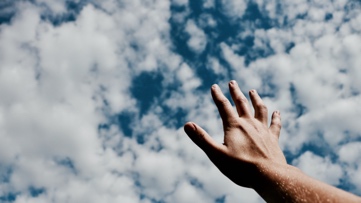 ANBETUNG:Denn der HERR, der Allerhöchste, ist zu fürchten, ein grosser König über die ganze Erde.	Psalm 47, 3 (LUT)SCHULD BEKENNEN:Nimm meine Schuld von mir, dann werde ich rein! Wasche mich, dann werde ich weiss wie Schnee!	Psalm 51, 9 (GN)DANKEN:Nicht Opfer will ich von dir, sondern Dank: Löse deine Versprechen ein, die du mir in Bedrängnis gegeben hast, mir, dem Höchsten, deinem Gott!	Psalm 50, 14 (HFA)Herr, es macht Freude, dir zu danken, dich, den Höchsten, mit Liedern zu preisen.	Psalm 51, 9 (GN)Persönliche Notizen: FÜRBITTE:Wer unter dem Schutz des Höchsten wohnt, der kann bei ihm, dem Allmächtigen, Ruhe finden.	Psalm 91, 1 (GN)Persönliche Notizen: